Oregon Practitioner Recredentialing Application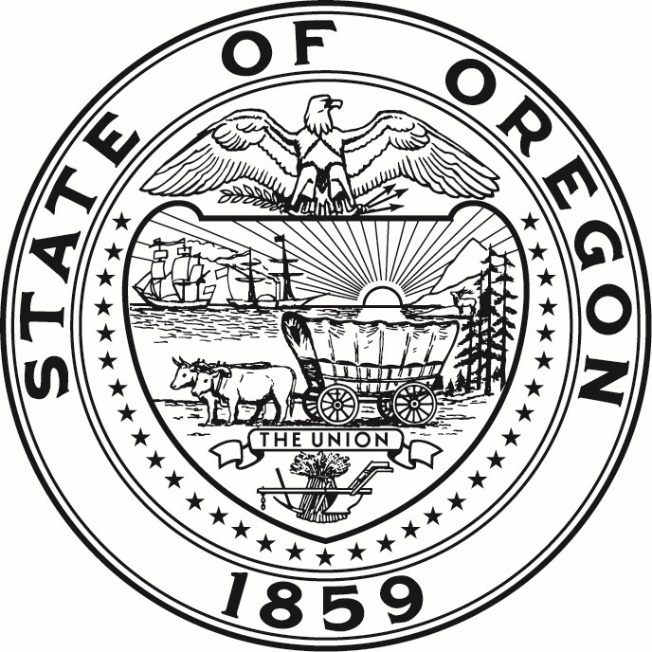 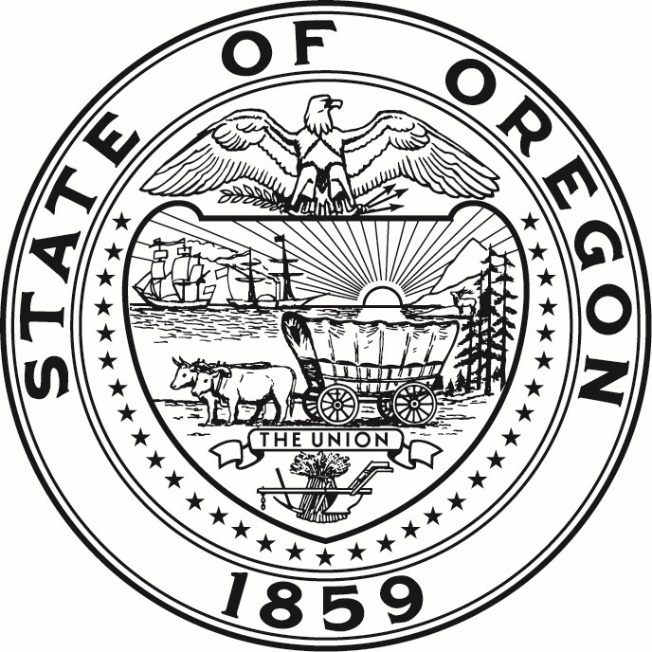 APPLICATIONPROFESSIONAL LIABILITY ACTION DETAIL (ATTACHMENT B)PURPOSE: ESTABLISHED BY HOUSE BILL 2144 (1999), THE ADVISORY COMMITTEE ON PHYSICIAN CREDENTIALING INFORMATION (ACPCI) DEVELOPS THE UNIFORM APPLICATIONS USED BY HOSPITALS AND HEALTH PLANS TO CREDENTIAL AND RECREDENTIAL PRACTITIONERS WITHIN OREGON.REVIEWED, AMENDED AND APPROVEDBY THE ADVISORY COMMITTEE ON PHYSICIAN CREDENTIALING INFORMATION (ACPCI) 
JANUARY 21, 2023OREGON PRACTITIONER RECREDENTIALING APPLICATIONPrior to completing this recredentialing application, please read and observe the following:*Note: Please return completed application to the health care related organization to which you are applying, not to the StateOREGON PRACTITIONER RECREDENTIALING APPLICATIONOREGON PRACTITIONER RECREDENTIALING APPLICATIONAUTHORIZATION AND RELEASE OF INFORMATION FORMModified Releases Will Not Be AcceptedBy submitting this application, I understand and agree to the following:1.	I understand and acknowledge that, as an applicant for medical staff membership at the designated hospital(s) and/or participation status with the health care related organization(s) [e.g. hospital, medical staff, medical group, independent practice association (IPA), health plan, health maintenance organization (HMO), preferred provider organization (PPO), physician hospital organization (PHO), medical society, professional association, medical school faculty position or other health delivery entity or system] indicated on this application , I have the burden of producing adequate information for proper evaluation of my competence, character, ethics, mental and physical health status, and other qualifications. In this application, I have provided information on my qualifications, professional training and experience, prior and current licensure, Drug Enforcement Agency registration and history, and applicable certifications. I have provided peer references familiar with my professional competence and ethical character, if requested. I have disclosed and explained any past or pending professional corrective action, licensure limitations or related matter, if any. I have reported my malpractice claims history, if any, and have attached or will provide a copy of a current certificate of professional liability coverage.2.	I further understand and acknowledge that the health care related organization(s) or designated agent would investigate the information in this application. By submitting this application, I agree to such investigation and to the disciplinary reporting and information exchange activities of the health care related organization(s) as a part of the verification and recredentialing process.3.	I authorize all individuals, institutions, entities of other hospitals or institutions with which I have been associated and all professional liability insurers with which I have had or currently have professional liability insurance, who may have information bearing on my professional qualifications, ethical standing, competence, and mental and physical health status, to consult with the designated health care related organization(s), their staffs and agents.4.	I consent to the inspection of records and documents that may be material to an evaluation of qualifications and my ability to carry out the clinical privileges/services I request. I authorize each and every individual and organization in custody of such records and documents to permit such inspection and copying. I am willing to make myself available for interviews, if required or requested.5.	I release from any liability, to the fullest extent permitted by law, all persons for their acts performed in a reasonable manner in conjunction with investigating and evaluating my application and qualifications, and I waive all legal claims against any representative of the health care related organization(s) or their respective agent(s) who acts in good faith and without malice in connection with the investigation of this application.6.	I understand and agree that the authorizations and releases given by me herein shall be valid so long as I am an applicant for or have medical staff membership and/or clinical privileges/participation status at the health care related organization(s) designated herein, unless revoked by me in writing.7.	For hospital or medical staff membership/clinical privileges, I acknowledge that I have been informed of, and hereby agree to abide by, the medical staff bylaws, rules, regulations and policies.8.	I agree to exhaust all available procedures and remedies as outlined in the bylaws, rules, regulations, and policies, and/or contractual agreements of the health care related organization(s) where I have membership and/or clinical privileges/participation status before initiating judicial action.9.	I further acknowledge that I have read and understand the foregoing Authorization and Release.  A photocopy of this Authorization and Release shall be as effective as the original and authorization constitutes my written authorization and request to communicate any relevant information and to release any and all supportive documentation regarding this application.Modification to the wording or format of the Oregon Practitioner Recredentialing Application will invalidate the application.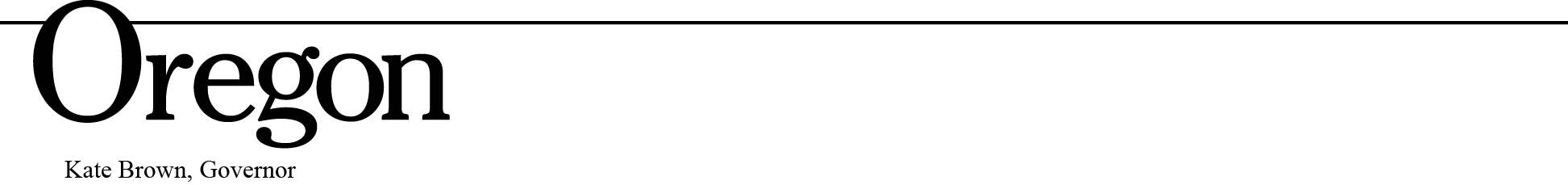 Attachment BModification to the wording or format of the Oregon Practitioner Recredentialing Application will invalidate the application.I. InstructionsThis form should be typed (using a different font than the form) or legibly printed in black or blue ink. If more space is needed than provided on original, attach additional sheets and reference the question being answered.Modification to the wording or format of the Oregon Practitioner Recredentialing Application will invalidate the application.Complete the application in its entirety. Keep an unsigned and undated copy of the application on file for future requests. When a request is placed, send a copy of the completed application to the health care related organization to which you are applying, making sure that all information is complete, current and accurate.Please sign and date page 11, Attestation Questions and page 12, Authorization and 
Release of Information Form (and Attachment B, Professional Liability Action Detail, if applicable).Each page of the application requires the applicant’s initials and the date on which the application was last reviewed.Attach copies of the documents requested each time the application is submitted.If a section does not apply to you or your practitioner type, please check the “Does Not Apply” box at the top of the section.Submit application to the requesting organization(s).Current copies of the following documents must be submitted with this application:State Professional License(s)DEA Certificate or CSR CertificateECFMG (if applicable)Face Sheet of Professional Liability Policy or CertificateA curriculum vitae is optional and not an acceptable substitute.II. Practitioner InformationII. Practitioner InformationII. Practitioner InformationPlease provide the practitioner’s full legal name.Please provide the practitioner’s full legal name.Please provide the practitioner’s full legal name.Please provide the practitioner’s full legal name.Please provide the practitioner’s full legal name.Please provide the practitioner’s full legal name.Last name (include suffix; Jr., Sr., III):Last name (include suffix; Jr., Sr., III):First:First:Middle:Middle:Middle:Degree(s):Degree(s):Is there any other name under which you have been known or have used since starting professional training?       Yes            No  Name(s) and year(s) used:       Is there any other name under which you have been known or have used since starting professional training?       Yes            No  Name(s) and year(s) used:       Is there any other name under which you have been known or have used since starting professional training?       Yes            No  Name(s) and year(s) used:       Is there any other name under which you have been known or have used since starting professional training?       Yes            No  Name(s) and year(s) used:       Is there any other name under which you have been known or have used since starting professional training?       Yes            No  Name(s) and year(s) used:       Is there any other name under which you have been known or have used since starting professional training?       Yes            No  Name(s) and year(s) used:       Is there any other name under which you have been known or have used since starting professional training?       Yes            No  Name(s) and year(s) used:       Is there any other name under which you have been known or have used since starting professional training?       Yes            No  Name(s) and year(s) used:       Is there any other name under which you have been known or have used since starting professional training?       Yes            No  Name(s) and year(s) used:       Home street address:Home street address:Home street address:Home street address:Home street address:Home telephone number:    -     -     Home telephone number:    -     -     Home telephone number:    -     -     Mobile/alternate number:    -     -     Home street address:Home street address:Home street address:Home street address:Home street address:Email address:Email address:Email address:Email address:City:State:State:State:State:State:ZIP:ZIP:ZIP:Country:Birth date (month/day/year):     /      /     Birth date (month/day/year):     /      /     Birth date (month/day/year):     /      /     Birth date (month/day/year):     /      /     Birth date (month/day/year):     /      /     Birth place:Birth place:Birth place:Citizenship:Social Security number:Social Security number:Social Security number:Social Security number:Social Security number:Gender:Male  	Female            X  Gender:Male  	Female            X  Gender:Male  	Female            X  Immigrant visa number (if applicable):Visa expiration date:Visa expiration date:Visa expiration date:Visa expiration date:Visa expiration date:Type:Type:Type:III. Specialty InformationIII. Specialty InformationThis information may be included in directory listings.Principal clinical specialty (For most current specialties list, see:  https://x12.org/codes/provider-taxonomy-codes):        Do you want to be designated as a primary care practitioner (PCP)?Yes  	No  Do you want to be designated as a primary care practitioner (PCP)?Yes  	No  Additional clinical practice specialties:Additional clinical practice specialties:Additional clinical practice specialties:Category of professional activity, check all boxes that apply:Category of professional activity, check all boxes that apply:Category of professional activity, check all boxes that apply:Clinical practice: Full time      Part time     Locum/temporary      Telemedicine      Other (explain):      Clinical practice: Full time      Part time     Locum/temporary      Telemedicine      Other (explain):      Clinical practice: Full time      Part time     Locum/temporary      Telemedicine      Other (explain):      Other professional activities: Administration     Teaching     Research      Retired     Other (explain):      Other professional activities: Administration     Teaching     Research      Retired     Other (explain):      Other professional activities: Administration     Teaching     Research      Retired     Other (explain):      IV. Board Certification/RecertificationThis section does not apply to licensure.IV. Board Certification/RecertificationThis section does not apply to licensure.IV. Board Certification/RecertificationThis section does not apply to licensure.IV. Board Certification/RecertificationThis section does not apply to licensure.Does not apply Does not apply List all current and past certifications. Please attach additional sheets, if necessary.List all current and past certifications. Please attach additional sheets, if necessary.List all current and past certifications. Please attach additional sheets, if necessary.List all current and past certifications. Please attach additional sheets, if necessary.List all current and past certifications. Please attach additional sheets, if necessary.List all current and past certifications. Please attach additional sheets, if necessary.Name of issuing boardBoard Certification Number 
(as applicable)SpecialtyDate certified/ recertified month/yearDate certified/ recertified month/yearExpiration date (if any) month/year   /      /      /      /      /      /      /      /      /    If not currently board certified, describe your intent for certification, if any, and dates of previous testing and/or intended future testing for certification below. Please attach additional sheets, if necessary.      If not currently board certified, describe your intent for certification, if any, and dates of previous testing and/or intended future testing for certification below. Please attach additional sheets, if necessary.      If not currently board certified, describe your intent for certification, if any, and dates of previous testing and/or intended future testing for certification below. Please attach additional sheets, if necessary.      If not currently board certified, describe your intent for certification, if any, and dates of previous testing and/or intended future testing for certification below. Please attach additional sheets, if necessary.      If not currently board certified, describe your intent for certification, if any, and dates of previous testing and/or intended future testing for certification below. Please attach additional sheets, if necessary.      If not currently board certified, describe your intent for certification, if any, and dates of previous testing and/or intended future testing for certification below. Please attach additional sheets, if necessary.      Initials:       Date:      Initials:       Date:      Initials:       Date:      Initials:       Date:      Initials:       Date:      Initials:       Date:      V. Other CertificationsV. Other CertificationsPlease attach copy of certificate(s), if applicable.Please attach copy of certificate(s), if applicable.Does not apply Examples include: ACLS, BLS, ATLS, PALS, NRP, AANA, Fluoroscopy, Radiography, etc.Examples include: ACLS, BLS, ATLS, PALS, NRP, AANA, Fluoroscopy, Radiography, etc.Examples include: ACLS, BLS, ATLS, PALS, NRP, AANA, Fluoroscopy, Radiography, etc.Examples include: ACLS, BLS, ATLS, PALS, NRP, AANA, Fluoroscopy, Radiography, etc.Examples include: ACLS, BLS, ATLS, PALS, NRP, AANA, Fluoroscopy, Radiography, etc.Type:Number:Number:Month/year of certification:     /     Month/year of expiration:     /     Type:Number:Number:Month/year of certification:     /     Month/year of expiration:     /     Type:Number:Number:Month/year of certification:     /     Month/year of expiration:     /     Type:Number:Number:Month/year of certification:     /     Month/year of expiration:     /     For additional certifications, please attach a separate sheet.For additional certifications, please attach a separate sheet.For additional certifications, please attach a separate sheet.For additional certifications, please attach a separate sheet.For additional certifications, please attach a separate sheet.VI. Practice and Employment InformationVI. Practice and Employment InformationVI. Practice and Employment InformationVI. Practice and Employment InformationVI. Practice and Employment InformationVI. Practice and Employment InformationVI. Practice and Employment InformationVI. Practice and Employment InformationVI. Practice and Employment InformationVI. Practice and Employment InformationVI. Practice and Employment InformationVI. Practice and Employment InformationName of primary practice/affiliation or clinic:Name of primary practice/affiliation or clinic:Name of primary practice/affiliation or clinic:Name of primary practice/affiliation or clinic:Name of primary practice/affiliation or clinic:Name of primary practice/affiliation or clinic:Department name (if hospital based):Department name (if hospital based):Department name (if hospital based):Department name (if hospital based):Department name (if hospital based):Department name (if hospital based):Primary clinical practice street address:Primary clinical practice street address:Primary clinical practice street address:Primary clinical practice street address:Primary clinical practice street address:Primary clinical practice street address:Primary clinical practice street address:Primary clinical practice street address:Entity type 2 (group) NPI number Entity type 2 (group) NPI number Entity type 2 (group) NPI number Entity type 2 (group) NPI number City:City:County: County: County: County: County: State:State:State:State:ZIP:Primary office telephone number:    -     -            Ext.:      Primary office telephone number:    -     -            Ext.:      Primary office telephone number:    -     -            Ext.:      Primary office fax number:    -     -     Primary office fax number:    -     -     Primary office fax number:    -     -     Primary office fax number:    -     -     Primary office fax number:    -     -     Primary office fax number:    -     -     Patient appointment telephone number:    -     -            Ext.:      Patient appointment telephone number:    -     -            Ext.:      Patient appointment telephone number:    -     -            Ext.:      Mailing/billing address (if different from above):Mailing/billing address (if different from above):Mailing/billing address (if different from above):Mailing/billing address (if different from above):Mailing/billing address (if different from above):Mailing/billing address (if different from above):Mailing/billing address (if different from above):Mailing/billing address (if different from above):Mailing/billing address (if different from above):Attn:      Attn:      Attn:      Office manager:Office manager:Office manager:Office manager’s telephone number:    -     -            Ext.:      Office manager’s telephone number:    -     -            Ext.:      Office manager’s telephone number:    -     -            Ext.:      Office manager’s telephone number:    -     -            Ext.:      Office manager’s telephone number:    -     -            Ext.:      Office manager’s telephone number:    -     -            Ext.:      Office manager’s fax number:    -     -     Office manager’s fax number:    -     -     Office manager’s fax number:    -     -     Exchange/answering service number:    -     -            Ext.:      Exchange/answering service number:    -     -            Ext.:      Exchange/answering service number:    -     -            Ext.:      Pager number:    -     -     Pager number:    -     -     Pager number:    -     -     Pager number:    -     -     Pager number:    -     -     Pager number:    -     -     Office email address:Office email address:Office email address:Recredentialing contact and address: Recredentialing contact and address: Recredentialing contact and address: Recredentialing contact and address: Recredentialing contact and address: Recredentialing contact and address: Recredentialing contact and address: Recredentialing contact and address: Recredentialing contact and address: Recredentialing contact and address: Recredentialing contact and address: Recredentialing contact and address: Recredentialing contact’s telephone number:    -     -            Ext.:      Recredentialing contact’s telephone number:    -     -            Ext.:      Recredentialing contact’s telephone number:    -     -            Ext.:      Recredentialing contact’s telephone number:    -     -            Ext.:      Recredentialing contact’s telephone number:    -     -            Ext.:      Recredentialing contact’s fax number:    -     -     Recredentialing contact’s fax number:    -     -     Recredentialing contact’s fax number:    -     -     Recredentialing contact’s fax number:    -     -     Recredentialing contact’s fax number:    -     -     Recredentialing contact’s email address:Recredentialing contact’s email address:Federal tax ID number or Social Security number, if used for business purposes: Federal tax ID number or Social Security number, if used for business purposes: Federal tax ID number or Social Security number, if used for business purposes: Federal tax ID number or Social Security number, if used for business purposes: Federal tax ID number or Social Security number, if used for business purposes: Federal tax ID number or Social Security number, if used for business purposes: Federal tax ID number or Social Security number, if used for business purposes: Federal tax ID number or Social Security number, if used for business purposes: Federal tax ID number or Social Security number, if used for business purposes: Federal tax ID number or Social Security number, if used for business purposes: Federal tax ID number or Social Security number, if used for business purposes: Federal tax ID number or Social Security number, if used for business purposes: Name affiliated with tax ID number:Name affiliated with tax ID number:Name affiliated with tax ID number:Name affiliated with tax ID number:Name affiliated with tax ID number:Name affiliated with tax ID number:Name affiliated with tax ID number:Name affiliated with tax ID number:Name affiliated with tax ID number:Name affiliated with tax ID number:Name affiliated with tax ID number:Name affiliated with tax ID number:Name of secondary practice/affiliation or clinic:Name of secondary practice/affiliation or clinic:Name of secondary practice/affiliation or clinic:Name of secondary practice/affiliation or clinic:Name of secondary practice/affiliation or clinic:Name of secondary practice/affiliation or clinic:Department name (if hospital based):Department name (if hospital based):Department name (if hospital based):Department name (if hospital based):Department name (if hospital based):Department name (if hospital based):Secondary clinical practice street address:Secondary clinical practice street address:Secondary clinical practice street address:Secondary clinical practice street address:Secondary clinical practice street address:Secondary clinical practice street address:Secondary clinical practice street address:Secondary clinical practice street address:Secondary clinical practice street address:Entity type 2 (group) NPI number:Entity type 2 (group) NPI number:Entity type 2 (group) NPI number:City:County: County: County: County: County: County: State: State: State: State: ZIP:Secondary office telephone number:    -     -            Ext.:      Secondary office telephone number:    -     -            Ext.:      Secondary office telephone number:    -     -            Ext.:      Secondary office fax number:    -     -     Secondary office fax number:    -     -     Secondary office fax number:    -     -     Secondary office fax number:    -     -     Secondary office fax number:    -     -     Secondary office fax number:    -     -     Patient appointment telephone number:    -     -            Ext.:      Patient appointment telephone number:    -     -            Ext.:      Patient appointment telephone number:    -     -            Ext.:      Mailing/billing address (if different from above):Mailing/billing address (if different from above):Mailing/billing address (if different from above):Mailing/billing address (if different from above):Mailing/billing address (if different from above):Mailing/billing address (if different from above):Mailing/billing address (if different from above):Mailing/billing address (if different from above):Mailing/billing address (if different from above):Attn:Attn:Attn:Office manager:Office manager:Office manager:Office manager’s telephone number:    -     -            Ext.:      Office manager’s telephone number:    -     -            Ext.:      Office manager’s telephone number:    -     -            Ext.:      Office manager’s telephone number:    -     -            Ext.:      Office manager’s telephone number:    -     -            Ext.:      Office manager’s telephone number:    -     -            Ext.:      Office manager’s fax number:    -     -     Office manager’s fax number:    -     -     Office manager’s fax number:    -     -     Exchange/answering service number:    -     -            Ext.:      Exchange/answering service number:    -     -            Ext.:      Exchange/answering service number:    -     -            Ext.:      Pager number:    -     -     Pager number:    -     -     Pager number:    -     -     Pager number:    -     -     Pager number:    -     -     Pager number:    -     -     Office email address:Office email address:Office email address:Recredentialing contact and address: Recredentialing contact and address: Recredentialing contact and address: Recredentialing contact and address: Recredentialing contact and address: Recredentialing contact and address: Recredentialing contact and address: Recredentialing contact and address: Recredentialing contact and address: Recredentialing contact and address: Recredentialing contact and address: Recredentialing contact and address: Recredentialing contact’s telephone number:    -     -            Ext.:      Recredentialing contact’s telephone number:    -     -            Ext.:      Recredentialing contact’s telephone number:    -     -            Ext.:      Recredentialing contact’s telephone number:    -     -            Ext.:      Recredentialing contact’s fax number:    -     -     Recredentialing contact’s fax number:    -     -     Recredentialing contact’s fax number:    -     -     Recredentialing contact’s fax number:    -     -     Recredentialing contact’s fax number:    -     -     Recredentialing contact’s email address:Recredentialing contact’s email address:Recredentialing contact’s email address:Federal tax ID number or Social Security number, if used for business purposes: Federal tax ID number or Social Security number, if used for business purposes: Federal tax ID number or Social Security number, if used for business purposes: Federal tax ID number or Social Security number, if used for business purposes: Federal tax ID number or Social Security number, if used for business purposes: Federal tax ID number or Social Security number, if used for business purposes: Federal tax ID number or Social Security number, if used for business purposes: Federal tax ID number or Social Security number, if used for business purposes: Federal tax ID number or Social Security number, if used for business purposes: Federal tax ID number or Social Security number, if used for business purposes: Federal tax ID number or Social Security number, if used for business purposes: Federal tax ID number or Social Security number, if used for business purposes: Name affiliated with tax ID number:Name affiliated with tax ID number:Name affiliated with tax ID number:Name affiliated with tax ID number:Name affiliated with tax ID number:Name affiliated with tax ID number:Name affiliated with tax ID number:Name affiliated with tax ID number:Name affiliated with tax ID number:Name affiliated with tax ID number:Name affiliated with tax ID number:Name affiliated with tax ID number:Please list other office locations with above information on a separate sheet.Please list other office locations with above information on a separate sheet.Please list other office locations with above information on a separate sheet.Please list other office locations with above information on a separate sheet.Please list other office locations with above information on a separate sheet.Please list other office locations with above information on a separate sheet.Please list other office locations with above information on a separate sheet.Please list other office locations with above information on a separate sheet.Please list other office locations with above information on a separate sheet.Please list other office locations with above information on a separate sheet.Please list other office locations with above information on a separate sheet.Please list other office locations with above information on a separate sheet.Initials:        Date:      Initials:        Date:      Initials:        Date:      Initials:        Date:      Initials:        Date:      Initials:        Date:      Initials:        Date:      Initials:        Date:      Initials:        Date:      Initials:        Date:      Initials:        Date:      Initials:        Date:      VII. Practice Call CoverageVII. Practice Call CoverageVII. Practice Call CoverageVII. Practice Call CoverageVII. Practice Call Coverage	Please provide the name and specialty of those practitioners who provide care for your patients when you are unavailable.	Please provide the name and specialty of those practitioners who provide care for your patients when you are unavailable.	Please provide the name and specialty of those practitioners who provide care for your patients when you are unavailable.	Please provide the name and specialty of those practitioners who provide care for your patients when you are unavailable.	Please provide the name and specialty of those practitioners who provide care for your patients when you are unavailable.	Please provide the name and specialty of those practitioners who provide care for your patients when you are unavailable.	Please provide the name and specialty of those practitioners who provide care for your patients when you are unavailable.	Please provide the name and specialty of those practitioners who provide care for your patients when you are unavailable.	Please provide the name and specialty of those practitioners who provide care for your patients when you are unavailable.	Please provide the name and specialty of those practitioners who provide care for your patients when you are unavailable.	Please provide the name and specialty of those practitioners who provide care for your patients when you are unavailable.NAME:NAME:NAME:NAME:NAME:NAME:NAME:NAME:NAME:SPECIALTY:SPECIALTY:SPECIALTY:SPECIALTY:SPECIALTY:SPECIALTY:SPECIALTY:1.2.3.4.5.VIII. Additional EducationIf you have completed additional residencies, internships or advanced specialized education within the past three (3) years, please provide the following information. Please attach additional sheets, if necessary.VIII. Additional EducationIf you have completed additional residencies, internships or advanced specialized education within the past three (3) years, please provide the following information. Please attach additional sheets, if necessary.VIII. Additional EducationIf you have completed additional residencies, internships or advanced specialized education within the past three (3) years, please provide the following information. Please attach additional sheets, if necessary.VIII. Additional EducationIf you have completed additional residencies, internships or advanced specialized education within the past three (3) years, please provide the following information. Please attach additional sheets, if necessary.VIII. Additional EducationIf you have completed additional residencies, internships or advanced specialized education within the past three (3) years, please provide the following information. Please attach additional sheets, if necessary.VIII. Additional EducationIf you have completed additional residencies, internships or advanced specialized education within the past three (3) years, please provide the following information. Please attach additional sheets, if necessary.VIII. Additional EducationIf you have completed additional residencies, internships or advanced specialized education within the past three (3) years, please provide the following information. Please attach additional sheets, if necessary.VIII. Additional EducationIf you have completed additional residencies, internships or advanced specialized education within the past three (3) years, please provide the following information. Please attach additional sheets, if necessary.VIII. Additional EducationIf you have completed additional residencies, internships or advanced specialized education within the past three (3) years, please provide the following information. Please attach additional sheets, if necessary.VIII. Additional EducationIf you have completed additional residencies, internships or advanced specialized education within the past three (3) years, please provide the following information. Please attach additional sheets, if necessary.VIII. Additional EducationIf you have completed additional residencies, internships or advanced specialized education within the past three (3) years, please provide the following information. Please attach additional sheets, if necessary.VIII. Additional EducationIf you have completed additional residencies, internships or advanced specialized education within the past three (3) years, please provide the following information. Please attach additional sheets, if necessary.VIII. Additional EducationIf you have completed additional residencies, internships or advanced specialized education within the past three (3) years, please provide the following information. Please attach additional sheets, if necessary.VIII. Additional EducationIf you have completed additional residencies, internships or advanced specialized education within the past three (3) years, please provide the following information. Please attach additional sheets, if necessary.VIII. Additional EducationIf you have completed additional residencies, internships or advanced specialized education within the past three (3) years, please provide the following information. Please attach additional sheets, if necessary.VIII. Additional EducationIf you have completed additional residencies, internships or advanced specialized education within the past three (3) years, please provide the following information. Please attach additional sheets, if necessary.Does not apply Complete name and street address of program:Complete name and street address of program:Complete name and street address of program:Complete name and street address of program:Complete name and street address of program:Complete name and street address of program:Complete name and street address of program:Complete name and street address of program:Complete name and street address of program:Complete name and street address of program:Complete name and street address of program:Complete name and street address of program:Complete name and street address of program:Complete name and street address of program:Complete name and street address of program:Complete name and street address of program:Complete name and street address of program:City:City:City:State:State:State:State:ZIP:ZIP:ZIP:ZIP:ZIP:Contact email:Contact email:Contact email:Contact email:Contact email:Specialty:Specialty:Specialty:Specialty:Specialty:Specialty:Specialty:Specialty:Specialty:Phone number:    -     -     Phone number:    -     -     Phone number:    -     -     Phone number:    -     -     Phone number:    -     -     Fax number, if available:    -     -     Fax number, if available:    -     -     Fax number, if available:    -     -     From month/year:      From month/year:      From month/year:      To month/year:      To month/year:      To month/year:      To month/year:      To month/year:      To month/year:      To month/year:      To month/year:      To month/year:      Month/year of completion:      Month/year of completion:      Month/year of completion:      Month/year of completion:      Month/year of completion:      Did you complete the program? 	Yes  	No            (If you did not complete the program, please explain on a separate sheet.)Did you complete the program? 	Yes  	No            (If you did not complete the program, please explain on a separate sheet.)Did you complete the program? 	Yes  	No            (If you did not complete the program, please explain on a separate sheet.)Did you complete the program? 	Yes  	No            (If you did not complete the program, please explain on a separate sheet.)Did you complete the program? 	Yes  	No            (If you did not complete the program, please explain on a separate sheet.)Did you complete the program? 	Yes  	No            (If you did not complete the program, please explain on a separate sheet.)Did you complete the program? 	Yes  	No            (If you did not complete the program, please explain on a separate sheet.)Did you complete the program? 	Yes  	No            (If you did not complete the program, please explain on a separate sheet.)Did you complete the program? 	Yes  	No            (If you did not complete the program, please explain on a separate sheet.)Did you complete the program? 	Yes  	No            (If you did not complete the program, please explain on a separate sheet.)Did you complete the program? 	Yes  	No            (If you did not complete the program, please explain on a separate sheet.)Did you complete the program? 	Yes  	No            (If you did not complete the program, please explain on a separate sheet.)Did you complete the program? 	Yes  	No            (If you did not complete the program, please explain on a separate sheet.)Did you complete the program? 	Yes  	No            (If you did not complete the program, please explain on a separate sheet.)Did you complete the program? 	Yes  	No            (If you did not complete the program, please explain on a separate sheet.)Did you complete the program? 	Yes  	No            (If you did not complete the program, please explain on a separate sheet.)Did you complete the program? 	Yes  	No            (If you did not complete the program, please explain on a separate sheet.)Complete name and street address of program:Complete name and street address of program:Complete name and street address of program:Complete name and street address of program:Complete name and street address of program:Complete name and street address of program:Complete name and street address of program:Complete name and street address of program:Complete name and street address of program:Complete name and street address of program:Complete name and street address of program:Complete name and street address of program:Complete name and street address of program:Complete name and street address of program:Complete name and street address of program:Complete name and street address of program:Complete name and street address of program:City:City:City:State:State:State:State:ZIP:ZIP:ZIP:ZIP:ZIP:Contact email:Contact email:Contact email:Contact email:Contact email:Specialty:Specialty:Specialty:Specialty:Specialty:Specialty:Specialty:Specialty:Specialty:Specialty:Specialty:Phone number:    -     -     Phone number:    -     -     Phone number:    -     -     Fax number, if available:    -     -     Fax number, if available:    -     -     Fax number, if available:    -     -     From month/year:      From month/year:      From month/year:      To month/year:      To month/year:      To month/year:      To month/year:      To month/year:      To month/year:      To month/year:      To month/year:      To month/year:      Month/year of completion:      Month/year of completion:      Month/year of completion:      Month/year of completion:      Month/year of completion:      Did you complete the program?	Yes  	 No            (If you did not complete the program, please explain on a separate sheet.)Did you complete the program?	Yes  	 No            (If you did not complete the program, please explain on a separate sheet.)Did you complete the program?	Yes  	 No            (If you did not complete the program, please explain on a separate sheet.)Did you complete the program?	Yes  	 No            (If you did not complete the program, please explain on a separate sheet.)Did you complete the program?	Yes  	 No            (If you did not complete the program, please explain on a separate sheet.)Did you complete the program?	Yes  	 No            (If you did not complete the program, please explain on a separate sheet.)Did you complete the program?	Yes  	 No            (If you did not complete the program, please explain on a separate sheet.)Did you complete the program?	Yes  	 No            (If you did not complete the program, please explain on a separate sheet.)Did you complete the program?	Yes  	 No            (If you did not complete the program, please explain on a separate sheet.)Did you complete the program?	Yes  	 No            (If you did not complete the program, please explain on a separate sheet.)Did you complete the program?	Yes  	 No            (If you did not complete the program, please explain on a separate sheet.)Did you complete the program?	Yes  	 No            (If you did not complete the program, please explain on a separate sheet.)Did you complete the program?	Yes  	 No            (If you did not complete the program, please explain on a separate sheet.)Did you complete the program?	Yes  	 No            (If you did not complete the program, please explain on a separate sheet.)Did you complete the program?	Yes  	 No            (If you did not complete the program, please explain on a separate sheet.)Did you complete the program?	Yes  	 No            (If you did not complete the program, please explain on a separate sheet.)Did you complete the program?	Yes  	 No            (If you did not complete the program, please explain on a separate sheet.)IX. Continuing Medical Education      Please list activities for which you have received CME credit(s) during the past two (2) years. 
Please attach a separate sheet, if needed.IX. Continuing Medical Education      Please list activities for which you have received CME credit(s) during the past two (2) years. 
Please attach a separate sheet, if needed.IX. Continuing Medical Education      Please list activities for which you have received CME credit(s) during the past two (2) years. 
Please attach a separate sheet, if needed.IX. Continuing Medical Education      Please list activities for which you have received CME credit(s) during the past two (2) years. 
Please attach a separate sheet, if needed.IX. Continuing Medical Education      Please list activities for which you have received CME credit(s) during the past two (2) years. 
Please attach a separate sheet, if needed.IX. Continuing Medical Education      Please list activities for which you have received CME credit(s) during the past two (2) years. 
Please attach a separate sheet, if needed.IX. Continuing Medical Education      Please list activities for which you have received CME credit(s) during the past two (2) years. 
Please attach a separate sheet, if needed.IX. Continuing Medical Education      Please list activities for which you have received CME credit(s) during the past two (2) years. 
Please attach a separate sheet, if needed.IX. Continuing Medical Education      Please list activities for which you have received CME credit(s) during the past two (2) years. 
Please attach a separate sheet, if needed.IX. Continuing Medical Education      Please list activities for which you have received CME credit(s) during the past two (2) years. 
Please attach a separate sheet, if needed.IX. Continuing Medical Education      Please list activities for which you have received CME credit(s) during the past two (2) years. 
Please attach a separate sheet, if needed.IX. Continuing Medical Education      Please list activities for which you have received CME credit(s) during the past two (2) years. 
Please attach a separate sheet, if needed.IX. Continuing Medical Education      Please list activities for which you have received CME credit(s) during the past two (2) years. 
Please attach a separate sheet, if needed.IX. Continuing Medical Education      Please list activities for which you have received CME credit(s) during the past two (2) years. 
Please attach a separate sheet, if needed.IX. Continuing Medical Education      Please list activities for which you have received CME credit(s) during the past two (2) years. 
Please attach a separate sheet, if needed.IX. Continuing Medical Education      Please list activities for which you have received CME credit(s) during the past two (2) years. 
Please attach a separate sheet, if needed.Does not apply Name:       Name:       Name:       Name:       Name:       Name:       Name:       Name:       Month/year attended:       Month/year attended:       Month/year attended:       Month/year attended:       Month/year attended:       Month/year attended:       Month/year attended:       Hours:      Hours:      Name:       Name:       Name:       Name:       Name:       Name:       Name:       Name:       Month/year attended:       Month/year attended:       Month/year attended:       Month/year attended:       Month/year attended:       Month/year attended:       Month/year attended:       Hours:      Hours:      Name:       Name:       Name:       Name:       Name:       Name:       Name:       Name:       Month/year attended:       Month/year attended:       Month/year attended:       Month/year attended:       Month/year attended:       Month/year attended:       Month/year attended:       Hours:      Hours:      Name:       Name:       Name:       Name:       Name:       Name:       Name:       Name:       Month/year attended:       Month/year attended:       Month/year attended:       Month/year attended:       Month/year attended:       Month/year attended:       Month/year attended:       Hours:      Hours:      Name:       Name:       Name:       Name:       Name:       Name:       Name:       Name:       Month/year attended:       Month/year attended:       Month/year attended:       Month/year attended:       Month/year attended:       Month/year attended:       Month/year attended:       Hours:      Hours:      X. Health Care Licensure, Registrations, Certificates and ID Numbers          Please attach additional sheets, if necessary.X. Health Care Licensure, Registrations, Certificates and ID Numbers          Please attach additional sheets, if necessary.X. Health Care Licensure, Registrations, Certificates and ID Numbers          Please attach additional sheets, if necessary.X. Health Care Licensure, Registrations, Certificates and ID Numbers          Please attach additional sheets, if necessary.X. Health Care Licensure, Registrations, Certificates and ID Numbers          Please attach additional sheets, if necessary.X. Health Care Licensure, Registrations, Certificates and ID Numbers          Please attach additional sheets, if necessary.X. Health Care Licensure, Registrations, Certificates and ID Numbers          Please attach additional sheets, if necessary.X. Health Care Licensure, Registrations, Certificates and ID Numbers          Please attach additional sheets, if necessary.X. Health Care Licensure, Registrations, Certificates and ID Numbers          Please attach additional sheets, if necessary.X. Health Care Licensure, Registrations, Certificates and ID Numbers          Please attach additional sheets, if necessary.X. Health Care Licensure, Registrations, Certificates and ID Numbers          Please attach additional sheets, if necessary.X. Health Care Licensure, Registrations, Certificates and ID Numbers          Please attach additional sheets, if necessary.X. Health Care Licensure, Registrations, Certificates and ID Numbers          Please attach additional sheets, if necessary.X. Health Care Licensure, Registrations, Certificates and ID Numbers          Please attach additional sheets, if necessary.X. Health Care Licensure, Registrations, Certificates and ID Numbers          Please attach additional sheets, if necessary.X. Health Care Licensure, Registrations, Certificates and ID Numbers          Please attach additional sheets, if necessary.Oregon license or registration number:Oregon license or registration number:Oregon license or registration number:Oregon license or registration number:Type:Type:Type:Type:Type:Type:Type:Type:Month/day/year of expiration date:Month/day/year of expiration date:Month/day/year of expiration date:Month/day/year of expiration date:Drug Enforcement Administration (DEA) registration number (if applicable):Drug Enforcement Administration (DEA) registration number (if applicable):Drug Enforcement Administration (DEA) registration number (if applicable):Drug Enforcement Administration (DEA) registration number (if applicable):Drug Enforcement Administration (DEA) registration number (if applicable):Drug Enforcement Administration (DEA) registration number (if applicable):Drug Enforcement Administration (DEA) registration number (if applicable):Drug Enforcement Administration (DEA) registration number (if applicable):Drug Enforcement Administration (DEA) registration number (if applicable):Drug Enforcement Administration (DEA) registration number (if applicable):Drug Enforcement Administration (DEA) registration number (if applicable):Drug Enforcement Administration (DEA) registration number (if applicable):Month/day/year of expiration date:Month/day/year of expiration date:Month/day/year of expiration date:Month/day/year of expiration date:Controlled substance registration (CSR) number (if applicable):Controlled substance registration (CSR) number (if applicable):Controlled substance registration (CSR) number (if applicable):Controlled substance registration (CSR) number (if applicable):Controlled substance registration (CSR) number (if applicable):Controlled substance registration (CSR) number (if applicable):Controlled substance registration (CSR) number (if applicable):Controlled substance registration (CSR) number (if applicable):Controlled substance registration (CSR) number (if applicable):Controlled substance registration (CSR) number (if applicable):Controlled substance registration (CSR) number (if applicable):Controlled substance registration (CSR) number (if applicable):Month/day/year issued:Month/day/year issued:Month/day/year issued:Month/day/year issued:Entity Type 1 (Individual) NPI number: Entity Type 1 (Individual) NPI number: Entity Type 1 (Individual) NPI number: Medicare number:  Medicare number:  Medicare number:  Medicare number:  Medicare number:  Medicare number:  Medicare number:  Medicare number:  Medicare number:  Oregon Medicaid provider number:Oregon Medicaid provider number:Oregon Medicaid provider number:Oregon Medicaid provider number:Physician Assistant Supervising Physician Full Name and Oregon License Number:      Physician Assistant Supervising Physician Full Name and Oregon License Number:      Physician Assistant Supervising Physician Full Name and Oregon License Number:      Physician Assistant Supervising Physician Full Name and Oregon License Number:      Physician Assistant Supervising Physician Full Name and Oregon License Number:      Physician Assistant Supervising Physician Full Name and Oregon License Number:      Physician Assistant Supervising Physician Full Name and Oregon License Number:      Physician Assistant Supervising Physician Full Name and Oregon License Number:      Physician Assistant Supervising Physician Full Name and Oregon License Number:      Physician Assistant Supervising Physician Full Name and Oregon License Number:      Physician Assistant Supervising Physician Full Name and Oregon License Number:      Physician Assistant Supervising Physician Full Name and Oregon License Number:      Physician Assistant Supervising Physician Full Name and Oregon License Number:      Physician Assistant Supervising Physician Full Name and Oregon License Number:      Physician Assistant Supervising Physician Full Name and Oregon License Number:      Physician Assistant Supervising Physician Full Name and Oregon License Number:      Initials:        Date:      Initials:        Date:      Initials:        Date:      Initials:        Date:      Initials:        Date:      Initials:        Date:      Initials:        Date:      Initials:        Date:      Initials:        Date:      Initials:        Date:      Initials:        Date:      Initials:        Date:      Initials:        Date:      Initials:        Date:      Initials:        Date:      Initials:        Date:      XI. Other State Health Care Licenses, Registrations and Certificates          Please attach additional sheets, if necessaryXI. Other State Health Care Licenses, Registrations and Certificates          Please attach additional sheets, if necessaryXI. Other State Health Care Licenses, Registrations and Certificates          Please attach additional sheets, if necessaryXI. Other State Health Care Licenses, Registrations and Certificates          Please attach additional sheets, if necessaryXI. Other State Health Care Licenses, Registrations and Certificates          Please attach additional sheets, if necessaryXI. Other State Health Care Licenses, Registrations and Certificates          Please attach additional sheets, if necessaryXI. Other State Health Care Licenses, Registrations and Certificates          Please attach additional sheets, if necessaryXI. Other State Health Care Licenses, Registrations and Certificates          Please attach additional sheets, if necessaryDoes not apply Does not apply State/country:State/country:State/country:Number:Number:Number:Type:Type:Type:Type:Year obtained:Year obtained:Year obtained:Month/day/year of expiration:Month/day/year of expiration:Month/day/year of expiration:Year relinquished:Year relinquished:Year relinquished:Year relinquished:Reason: Reason: Reason: Reason: Reason: Reason: Reason: Reason: Reason: Reason: State/country:State/country:State/country:Number:Number:Number:Type:Type:Type:Type:Year obtained:Year obtained:Year obtained:Month/day/year of expiration:Month/day/year of expiration:Month/day/year of expiration:Year relinquished:Year relinquished:Year relinquished:Year relinquished:Reason: Reason: Reason: Reason: Reason: Reason: Reason: Reason: Reason: Reason: State/country:State/country:State/country:Number:Number:Number:Type:Type:Type:Type:Year obtained:Year obtained:Year obtained:Month/day/year of expiration:Month/day/year of expiration:Month/day/year of expiration:Year relinquished:Year relinquished:Year relinquished:Year relinquished:Reason: Reason: Reason: Reason: Reason: Reason: Reason: Reason: Reason: Reason: XII. Hospital and Other Health Care Facility AffiliationsXII. Hospital and Other Health Care Facility AffiliationsXII. Hospital and Other Health Care Facility AffiliationsXII. Hospital and Other Health Care Facility AffiliationsXII. Hospital and Other Health Care Facility AffiliationsXII. Hospital and Other Health Care Facility AffiliationsXII. Hospital and Other Health Care Facility AffiliationsXII. Hospital and Other Health Care Facility AffiliationsXII. Hospital and Other Health Care Facility AffiliationsXII. Hospital and Other Health Care Facility AffiliationsPlease list for the past three (3) years all health care institutions where you have and/or have had clinical privileges and/or staff membership. Include all (A) affiliations in the past three (3) years, and/or (B) applications in process (i.e., hospitals, surgery centers or any other health care related facility). If more space is needed, please attach additional sheets. Do not list residencies, internships or fellowships. Please list employment in Section XIII, Professional Practice/Work History.Please list for the past three (3) years all health care institutions where you have and/or have had clinical privileges and/or staff membership. Include all (A) affiliations in the past three (3) years, and/or (B) applications in process (i.e., hospitals, surgery centers or any other health care related facility). If more space is needed, please attach additional sheets. Do not list residencies, internships or fellowships. Please list employment in Section XIII, Professional Practice/Work History.Please list for the past three (3) years all health care institutions where you have and/or have had clinical privileges and/or staff membership. Include all (A) affiliations in the past three (3) years, and/or (B) applications in process (i.e., hospitals, surgery centers or any other health care related facility). If more space is needed, please attach additional sheets. Do not list residencies, internships or fellowships. Please list employment in Section XIII, Professional Practice/Work History.Please list for the past three (3) years all health care institutions where you have and/or have had clinical privileges and/or staff membership. Include all (A) affiliations in the past three (3) years, and/or (B) applications in process (i.e., hospitals, surgery centers or any other health care related facility). If more space is needed, please attach additional sheets. Do not list residencies, internships or fellowships. Please list employment in Section XIII, Professional Practice/Work History.Please list for the past three (3) years all health care institutions where you have and/or have had clinical privileges and/or staff membership. Include all (A) affiliations in the past three (3) years, and/or (B) applications in process (i.e., hospitals, surgery centers or any other health care related facility). If more space is needed, please attach additional sheets. Do not list residencies, internships or fellowships. Please list employment in Section XIII, Professional Practice/Work History.Please list for the past three (3) years all health care institutions where you have and/or have had clinical privileges and/or staff membership. Include all (A) affiliations in the past three (3) years, and/or (B) applications in process (i.e., hospitals, surgery centers or any other health care related facility). If more space is needed, please attach additional sheets. Do not list residencies, internships or fellowships. Please list employment in Section XIII, Professional Practice/Work History.Please list for the past three (3) years all health care institutions where you have and/or have had clinical privileges and/or staff membership. Include all (A) affiliations in the past three (3) years, and/or (B) applications in process (i.e., hospitals, surgery centers or any other health care related facility). If more space is needed, please attach additional sheets. Do not list residencies, internships or fellowships. Please list employment in Section XIII, Professional Practice/Work History.Please list for the past three (3) years all health care institutions where you have and/or have had clinical privileges and/or staff membership. Include all (A) affiliations in the past three (3) years, and/or (B) applications in process (i.e., hospitals, surgery centers or any other health care related facility). If more space is needed, please attach additional sheets. Do not list residencies, internships or fellowships. Please list employment in Section XIII, Professional Practice/Work History.Please list for the past three (3) years all health care institutions where you have and/or have had clinical privileges and/or staff membership. Include all (A) affiliations in the past three (3) years, and/or (B) applications in process (i.e., hospitals, surgery centers or any other health care related facility). If more space is needed, please attach additional sheets. Do not list residencies, internships or fellowships. Please list employment in Section XIII, Professional Practice/Work History.Please list for the past three (3) years all health care institutions where you have and/or have had clinical privileges and/or staff membership. Include all (A) affiliations in the past three (3) years, and/or (B) applications in process (i.e., hospitals, surgery centers or any other health care related facility). If more space is needed, please attach additional sheets. Do not list residencies, internships or fellowships. Please list employment in Section XIII, Professional Practice/Work History.A. Affiliations in the Past Three (3) YearsA. Affiliations in the Past Three (3) YearsA. Affiliations in the Past Three (3) YearsA. Affiliations in the Past Three (3) YearsA. Affiliations in the Past Three (3) YearsA. Affiliations in the Past Three (3) YearsA. Affiliations in the Past Three (3) YearsDoes not apply Does not apply Does not apply Facility name:Facility name:Phone number:    -     -     Phone number:    -     -     Fax number, if available    -     -     Fax number, if available    -     -     Complete address:Complete address:Complete address:Complete address:Status (e.g. active, courtesy, provisional, allied health, etc.):      Status (e.g. active, courtesy, provisional, allied health, etc.):      Status (e.g. active, courtesy, provisional, allied health, etc.):      Status (e.g. active, courtesy, provisional, allied health, etc.):      Month/day/year of appointment     /      /     Month/day/year of appointment     /      /     Complete address:Complete address:Complete address:Complete address:Contact emailContact emailContact emailContact emailContact emailContact emailComplete address:Complete address:Complete address:Complete address:Do you have admitting privileges at this facility?    Yes      No    Do you have admitting privileges at this facility?    Yes      No    Do you have admitting privileges at this facility?    Yes      No    Do you have admitting privileges at this facility?    Yes      No    Do you have admitting privileges at this facility?    Yes      No    Professional Liability Carrier:      Professional Liability Carrier:      Professional Liability Carrier:      Professional Liability Carrier:      Professional Liability Carrier:      Facility name:Facility name:Phone number:    -     -     Phone number:    -     -     Fax number, if available    -     -     Fax number, if available    -     -     Complete address:Complete address:Complete address:Complete address:Status (e.g. active, courtesy, provisional, allied health, etc.):      Status (e.g. active, courtesy, provisional, allied health, etc.):      Status (e.g. active, courtesy, provisional, allied health, etc.):      Status (e.g. active, courtesy, provisional, allied health, etc.):      Month/day/year of appointment     /      /     Month/day/year of appointment     /      /     Complete address:Complete address:Complete address:Complete address:Contact emailContact emailContact emailContact emailContact emailContact emailComplete address:Complete address:Complete address:Complete address:Do you have admitting privileges at this facility?    Yes      No    Do you have admitting privileges at this facility?    Yes      No    Do you have admitting privileges at this facility?    Yes      No    Do you have admitting privileges at this facility?    Yes      No    Do you have admitting privileges at this facility?    Yes      No    Professional Liability Carrier:      Professional Liability Carrier:      Professional Liability Carrier:      Professional Liability Carrier:      Professional Liability Carrier:      Facility name:Facility name:Phone number:    -     -     Phone number:    -     -     Fax number, if available    -     -     Fax number, if available    -     -     Complete address:Complete address:Complete address:Complete address:Status (e.g. active, courtesy, provisional, allied health, etc.):      Status (e.g. active, courtesy, provisional, allied health, etc.):      Status (e.g. active, courtesy, provisional, allied health, etc.):      Status (e.g. active, courtesy, provisional, allied health, etc.):      Month/day/year of appointment     /      /     Month/day/year of appointment     /      /     Complete address:Complete address:Complete address:Complete address:Contact emailContact emailContact emailContact emailContact emailContact emailComplete address:Complete address:Complete address:Complete address:Do you have admitting privileges at this facility?    Yes      No    Do you have admitting privileges at this facility?    Yes      No    Do you have admitting privileges at this facility?    Yes      No    Do you have admitting privileges at this facility?    Yes      No    Do you have admitting privileges at this facility?    Yes      No    Professional Liability Carrier:      Professional Liability Carrier:      Professional Liability Carrier:      Professional Liability Carrier:      Professional Liability Carrier:      Facility name:Facility name:Phone number:    -     -     Phone number:    -     -     Fax number, if available    -     -     Fax number, if available    -     -     Complete address:Complete address:Complete address:Complete address:Status (e.g. active, courtesy, provisional, allied health, etc.):      Status (e.g. active, courtesy, provisional, allied health, etc.):      Status (e.g. active, courtesy, provisional, allied health, etc.):      Status (e.g. active, courtesy, provisional, allied health, etc.):      Month/day/year of appointment     /      /     Month/day/year of appointment     /      /     Complete address:Complete address:Complete address:Complete address:Contact emailContact emailContact emailContact emailContact emailContact emailComplete address:Complete address:Complete address:Complete address:Do you have admitting privileges at this facility?    Yes      No   Do you have admitting privileges at this facility?    Yes      No   Do you have admitting privileges at this facility?    Yes      No   Do you have admitting privileges at this facility?    Yes      No   Do you have admitting privileges at this facility?    Yes      No   Professional Liability Carrier:      Professional Liability Carrier:      Professional Liability Carrier:      Professional Liability Carrier:      Professional Liability Carrier:      If you do not have hospital admitting privileges at any of the affiliations listed in this section, please explain on a separate sheet your plan for continuity of care for patients who require admitting.If you do not have hospital admitting privileges at any of the affiliations listed in this section, please explain on a separate sheet your plan for continuity of care for patients who require admitting.If you do not have hospital admitting privileges at any of the affiliations listed in this section, please explain on a separate sheet your plan for continuity of care for patients who require admitting.If you do not have hospital admitting privileges at any of the affiliations listed in this section, please explain on a separate sheet your plan for continuity of care for patients who require admitting.If you do not have hospital admitting privileges at any of the affiliations listed in this section, please explain on a separate sheet your plan for continuity of care for patients who require admitting.If you do not have hospital admitting privileges at any of the affiliations listed in this section, please explain on a separate sheet your plan for continuity of care for patients who require admitting.If you do not have hospital admitting privileges at any of the affiliations listed in this section, please explain on a separate sheet your plan for continuity of care for patients who require admitting.If you do not have hospital admitting privileges at any of the affiliations listed in this section, please explain on a separate sheet your plan for continuity of care for patients who require admitting.If you do not have hospital admitting privileges at any of the affiliations listed in this section, please explain on a separate sheet your plan for continuity of care for patients who require admitting.If you do not have hospital admitting privileges at any of the affiliations listed in this section, please explain on a separate sheet your plan for continuity of care for patients who require admitting.Initials:        Date:      Initials:        Date:      Initials:        Date:      Initials:        Date:      Initials:        Date:      Initials:        Date:      Initials:        Date:      Initials:        Date:      B. Applications in ProcessB. Applications in ProcessB. Applications in ProcessB. Applications in ProcessDoes not apply Facility name:Phone number:    -     -     Fax number, if available    -     -     Complete address:Complete address:Status (e.g. active, courtesy, provisional, allied health, etc.):      Status (e.g. active, courtesy, provisional, allied health, etc.):      Month/day/year of submission     /      /     Complete address:Complete address:Contact emailContact emailContact emailComplete address:Complete address:Facility name:Phone number:    -     -     Fax number, if available    -     -     Complete address:Complete address:Status (e.g. active, courtesy, provisional, allied health, etc.):      Status (e.g. active, courtesy, provisional, allied health, etc.):      Month/day/year of submission     /      /     Complete address:Complete address:Contact emailContact emailContact emailComplete address:Complete address:Initials:        Date:      Initials:        Date:      Initials:        Date:      Initials:        Date:      Initials:        Date:      XIII. Professional Practice/Work History        A curriculum vitae is not sufficient.XIII. Professional Practice/Work History        A curriculum vitae is not sufficient.XIII. Professional Practice/Work History        A curriculum vitae is not sufficient.XIII. Professional Practice/Work History        A curriculum vitae is not sufficient.A.Please chronologically list and account for work, professional and practice history activities for the past three (3) years to present, including military service. Please explain in section B any gaps greater than two (2) months. 
Please attach additional sheets, if necessary.Please chronologically list and account for work, professional and practice history activities for the past three (3) years to present, including military service. Please explain in section B any gaps greater than two (2) months. 
Please attach additional sheets, if necessary.Please chronologically list and account for work, professional and practice history activities for the past three (3) years to present, including military service. Please explain in section B any gaps greater than two (2) months. 
Please attach additional sheets, if necessary.Name of current practice/employer:Name of current practice/employer:Name of current practice/employer:Contact’s name:Telephone number:    -     -     	Ext.:     Telephone number:    -     -     	Ext.:     Fax number:    -     -     Complete address:From month/year:From month/year:To month/year:Complete address:Contact’s email address, if available:Contact’s email address, if available:Contact’s email address, if available:Professional liability carrier:Name of current practice/employer:Name of current practice/employer:Name of current practice/employer:Contact’s name:Telephone number:    -     -     	Ext.:     Telephone number:    -     -     	Ext.:     Fax number:    -     -     Complete address:From month/year:From month/year:To month/year:Complete address:Contact’s email address, if available:Contact’s email address, if available:Contact’s email address, if available:Professional liability carrier:Name of previous practice/employer:Name of previous practice/employer:Name of previous practice/employer:Contact’s name:Telephone number:    -     -     	Ext.:     Telephone number:    -     -     	Ext.:     Fax number:    -     -     Complete address:From month/year:From month/year:To month/year:Complete address:Contact’s email address, if available:Contact’s email address, if available:Contact’s email address, if available:Professional liability carrier:Name of previous practice/employer:Name of previous practice/employer:Name of previous practice/employer:Contact’s name:Telephone number:    -     -     	Ext.:     Telephone number:    -     -     	Ext.:     Fax number:    -     -     Complete address:From month/year:From month/year:To month/year:Complete address:Contact’s email address, if available:Contact’s email address, if available:Contact’s email address, if available:Professional liability carrier:Name of previous practice/employer:Name of previous practice/employer:Name of previous practice/employer:Contact’s name:Telephone number:    -     -     	Ext.:     Telephone number:    -     -     	Ext.:     Fax number:    -     -     Complete address:From month/year:From month/year:To month/year:Complete address:Contact’s email address, if available:Contact’s email address, if available:Contact’s email address, if available:Professional liability carrier:B.B.Please explain any gaps greater than two (2) months in the past three (3) years. Include activities and/or names and dates where applicable. Please attach additional sheets,
if necessary.Please explain any gaps greater than two (2) months in the past three (3) years. Include activities and/or names and dates where applicable. Please attach additional sheets,
if necessary.Please explain any gaps greater than two (2) months in the past three (3) years. Include activities and/or names and dates where applicable. Please attach additional sheets,
if necessary.Please explain any gaps greater than two (2) months in the past three (3) years. Include activities and/or names and dates where applicable. Please attach additional sheets,
if necessary.Does not apply Does not apply Does not apply Activities and/or names:Activities and/or names:Activities and/or names:Activities and/or names:From month/year:From month/year:From month/year:From month/year:To month/year:  /      /      /      /      /      /      /      /      /      /      /      /      /      /      /      /      /      /      /      /    Initials:        Date:      Initials:        Date:      Initials:        Date:      Initials:        Date:      Initials:        Date:      Initials:        Date:      Initials:        Date:      Initials:        Date:      Initials:        Date:      ContinuedContinuedContinuedB.Please explain any gaps greater than two (2) months in the past three (3) years. Include activities and/or names and dates where applicable. Please attach additional sheets,
if necessary.Please explain any gaps greater than two (2) months in the past three (3) years. Include activities and/or names and dates where applicable. Please attach additional sheets,
if necessary.Please explain any gaps greater than two (2) months in the past three (3) years. Include activities and/or names and dates where applicable. Please attach additional sheets,
if necessary.Please explain any gaps greater than two (2) months in the past three (3) years. Include activities and/or names and dates where applicable. Please attach additional sheets,
if necessary.Does not apply Does not apply Does not apply Does not apply Activities and/or names:Activities and/or names:Activities and/or names:Activities and/or names:From month/year:From month/year:From month/year:From month/year:To month/year:  /      /      /      /      /      /      /      /      /      /      /      /      /      /      /      /      /      /      /      /      /      /      /      /      /    XIV. Peer ReferencesXIV. Peer ReferencesXIV. Peer ReferencesPlease list three (3) references, from peers who through recent observations, are directly familiar with your clinical skills and current competence. Do not include relatives. If possible, include at least one member from the Medical Staff of each facility at which you have privileges.Please list three (3) references, from peers who through recent observations, are directly familiar with your clinical skills and current competence. Do not include relatives. If possible, include at least one member from the Medical Staff of each facility at which you have privileges.Please list three (3) references, from peers who through recent observations, are directly familiar with your clinical skills and current competence. Do not include relatives. If possible, include at least one member from the Medical Staff of each facility at which you have privileges.Name of reference:Name of reference:Complete address, include department if applicable:Specialty:Specialty:Complete address, include department if applicable:Credentials:Credentials:Complete address, include department if applicable:Professional relationship:Professional relationship:Complete address, include department if applicable:Telephone number:    -     -     	Ext.:      Fax number:    -     -     Email address, if available:Name of reference:Name of reference:Complete address, include department if applicable:Specialty:Specialty:Complete address, include department if applicable:Credentials:Credentials:Complete address, include department if applicable:Professional relationship:Professional relationship:Complete address, include department if applicable:Telephone number:    -     -     	Ext.:      Fax number:    -     -     Email address, if available:Name of reference:Name of reference:Complete address, include department if applicable:Specialty:Specialty:Complete address, include department if applicable:Credentials:Credentials:Complete address, include department if applicable:Professional relationship:Professional relationship:Complete address, include department if applicable:Telephone number:    -     -     	Ext.:      Fax number:    -     -     Email address, if available:Initials:        Date:      Initials:        Date:      Initials:        Date:      XV. Professional Liability InsuranceXV. Professional Liability InsuranceXV. Professional Liability InsuranceXV. Professional Liability InsuranceXV. Professional Liability InsuranceXV. Professional Liability InsuranceXV. Professional Liability InsuranceXV. Professional Liability InsuranceXV. Professional Liability InsuranceCurrent Insurance Carrier/Provider of Professional Liability Coverage:Current Insurance Carrier/Provider of Professional Liability Coverage:Current Insurance Carrier/Provider of Professional Liability Coverage:Current Insurance Carrier/Provider of Professional Liability Coverage:Policy Number:Policy Number:Policy Number:Type of Coverage (check one):Claims-Made        Occurrence Type of Coverage (check one):Claims-Made        Occurrence Name of Local Contact:Name of Local Contact:Name of Local Contact:Name of Local Contact:Mailing Address:Mailing Address:Mailing Address:Mailing Address:Mailing Address:Contact’s Telephone Number:    -     -               Ext.:      Fax Number, if available:    -     -     Fax Number, if available:    -     -     Fax Number, if available:    -     -     Mailing Address:Mailing Address:Mailing Address:Mailing Address:Mailing Address:Per claim limit of liability:Aggregate amount:Aggregate amount:Aggregate amount:Contact’s email address, if available:Contact’s email address, if available:Contact’s email address, if available:Contact’s email address, if available:Contact’s email address, if available:Month/Day/Year Effective:Month/Day/Year Retroactive Date, if applicable:Month/Day/Year Retroactive Date, if applicable:Month/Day/Year Retroactive Date, if applicable:Month/Day/Year Retroactive Date, if applicable:Month/Day/Year of Expiration:Month/Day/Year of Expiration:Month/Day/Year of Expiration:Month/Day/Year of Expiration:Please list all previous professional liability carriers within the past three (3) years. Please attach additional sheets, if necessary.Please list all previous professional liability carriers within the past three (3) years. Please attach additional sheets, if necessary.Please list all previous professional liability carriers within the past three (3) years. Please attach additional sheets, if necessary.Please list all previous professional liability carriers within the past three (3) years. Please attach additional sheets, if necessary.Please list all previous professional liability carriers within the past three (3) years. Please attach additional sheets, if necessary.Please list all previous professional liability carriers within the past three (3) years. Please attach additional sheets, if necessary.Please list all previous professional liability carriers within the past three (3) years. Please attach additional sheets, if necessary.Please list all previous professional liability carriers within the past three (3) years. Please attach additional sheets, if necessary.Does Not Apply Insurance Carrier/Provider of Professional Liability Coverage:Insurance Carrier/Provider of Professional Liability Coverage:Insurance Carrier/Provider of Professional Liability Coverage:Insurance Carrier/Provider of Professional Liability Coverage:Policy Number:Policy Number:Policy Number:Type of Coverage (check one):Claims-Made        Occurrence Type of Coverage (check one):Claims-Made        Occurrence Name of Local Contact:Name of Local Contact:Name of Local Contact:Name of Local Contact:Mailing Address:Mailing Address:Mailing Address:Mailing Address:Mailing Address:Contact’s Telephone Number:    -     -               Ext.:      Contact’s Telephone Number:    -     -               Ext.:      Fax Number, if available:    -     -     Fax Number, if available:    -     -     Mailing Address:Mailing Address:Mailing Address:Mailing Address:Mailing Address:Per claim limit of liability:Per claim limit of liability:Aggregate amount:Aggregate amount:Contact’s email address, if available:Contact’s email address, if available:Contact’s email address, if available:Contact’s email address, if available:Contact’s email address, if available:Month/Day/Year Effective:Month/Day/Year Effective:Month/Day/Year Effective:Month/Day/Year Retroactive Date, if applicable:Month/Day/Year Retroactive Date, if applicable:Month/Day/Year of Expiration:Month/Day/Year of Expiration:Month/Day/Year of Expiration:Month/Day/Year of Expiration:Insurance Carrier/Provider of Professional Liability Coverage:Insurance Carrier/Provider of Professional Liability Coverage:Insurance Carrier/Provider of Professional Liability Coverage:Insurance Carrier/Provider of Professional Liability Coverage:Policy Number:Policy Number:Policy Number:Type of Coverage (check one):Claims-Made        Occurrence Type of Coverage (check one):Claims-Made        Occurrence Name of Local Contact:Name of Local Contact:Name of Local Contact:Name of Local Contact:Mailing Address:Mailing Address:Mailing Address:Mailing Address:Mailing Address:Contact’s Telephone Number:    -     -               Ext.:      Contact’s Telephone Number:    -     -               Ext.:      Fax Number, if available:    -     -     Fax Number, if available:    -     -     Mailing Address:Mailing Address:Mailing Address:Mailing Address:Mailing Address:Per claim limit of liability:Per claim limit of liability:Aggregate amount:Aggregate amount:Contact’s email address, if available:Contact’s email address, if available:Contact’s email address, if available:Contact’s email address, if available:Contact’s email address, if available:Month/Day/Year Effective:Month/Day/Year Retroactive Date, if applicable:Month/Day/Year Retroactive Date, if applicable:Month/Day/Year Retroactive Date, if applicable:Month/Day/Year Retroactive Date, if applicable:Month/Day/Year of Expiration:Month/Day/Year of Expiration:Month/Day/Year of Expiration:Month/Day/Year of Expiration:Insurance Carrier/Provider of Professional Liability Coverage:Insurance Carrier/Provider of Professional Liability Coverage:Insurance Carrier/Provider of Professional Liability Coverage:Insurance Carrier/Provider of Professional Liability Coverage:Policy Number:Policy Number:Policy Number:Type of Coverage (check one):Claims-Made       Occurrence Type of Coverage (check one):Claims-Made       Occurrence Name of Local Contact:Name of Local Contact:Name of Local Contact:Name of Local Contact:Mailing Address:Mailing Address:Mailing Address:Mailing Address:Mailing Address:Contact’s Telephone Number:    -     -               Ext.:      Contact’s Telephone Number:    -     -               Ext.:      Fax Number, if available:    -     -     Fax Number, if available:    -     -     Mailing Address:Mailing Address:Mailing Address:Mailing Address:Mailing Address:Per claim limit of liability:Per claim limit of liability:Aggregate amount:Aggregate amount:Contact’s email address, if available:Contact’s email address, if available:Contact’s email address, if available:Contact’s email address, if available:Contact’s email address, if available:Month/Day/Year Effective:Month/Day/Year Effective:Month/Day/Year Retroactive Date, if applicable:Month/Day/Year Retroactive Date, if applicable:Month/Day/Year Retroactive Date, if applicable:Month/Day/Year of Expiration:Month/Day/Year of Expiration:Month/Day/Year of Expiration:Month/Day/Year of Expiration:Insurance Carrier/Provider of Professional Liability Coverage:Insurance Carrier/Provider of Professional Liability Coverage:Insurance Carrier/Provider of Professional Liability Coverage:Insurance Carrier/Provider of Professional Liability Coverage:Policy Number:Policy Number:Type of Coverage (check one):Claims-Made        Occurrence Type of Coverage (check one):Claims-Made        Occurrence Type of Coverage (check one):Claims-Made        Occurrence Name of Local Contact:Name of Local Contact:Name of Local Contact:Name of Local Contact:Mailing Address:Mailing Address:Mailing Address:Mailing Address:Mailing Address:Contact’s Telephone Number:    -     -               Ext.:      Contact’s Telephone Number:    -     -               Ext.:      Fax Number, if available:    -     -     Fax Number, if available:    -     -     Mailing Address:Mailing Address:Mailing Address:Mailing Address:Mailing Address:Per claim limit of liability:Per claim limit of liability:Aggregate amount:Aggregate amount:Contact’s email address, if available:Contact’s email address, if available:Contact’s email address, if available:Contact’s email address, if available:Contact’s email address, if available:Month/Day/Year Effective:Month/Day/Year Effective:Month/Day/Year Retroactive Date, if applicable:Month/Day/Year Retroactive Date, if applicable:Month/Day/Year Retroactive Date, if applicable:Month/Day/Year of Expiration:Month/Day/Year of Expiration:Month/Day/Year of Expiration:Month/Day/Year of Expiration:Initials:        Date:      Initials:        Date:      Initials:        Date:      Initials:        Date:      Initials:        Date:      Initials:        Date:      Initials:        Date:      Initials:        Date:      Initials:        Date:      XVI. Attestation Questions – This section to be completed by the Practitioner.XVI. Attestation Questions – This section to be completed by the Practitioner.XVI. Attestation Questions – This section to be completed by the Practitioner.XVI. Attestation Questions – This section to be completed by the Practitioner.Modification to the wording or format of these Attestation Questions will invalidate the application.Modification to the wording or format of these Attestation Questions will invalidate the application.Modification to the wording or format of these Attestation Questions will invalidate the application.Modification to the wording or format of these Attestation Questions will invalidate the application.Please answer the following questions “yes” or “no”. If your answer to any of the following questions is “yes”, please provide details and reasons, as specified in each question, on a separate sheet. Please sign and date each additional sheet.Please answer the following questions “yes” or “no”. If your answer to any of the following questions is “yes”, please provide details and reasons, as specified in each question, on a separate sheet. Please sign and date each additional sheet.Please answer the following questions “yes” or “no”. If your answer to any of the following questions is “yes”, please provide details and reasons, as specified in each question, on a separate sheet. Please sign and date each additional sheet.Please answer the following questions “yes” or “no”. If your answer to any of the following questions is “yes”, please provide details and reasons, as specified in each question, on a separate sheet. Please sign and date each additional sheet.A.In the last three (3) years has your license, certification, or registration to practice your profession, Drug Enforcement Administration (DEA) registration, or narcotic registration/certificate in any jurisdiction ever been denied, limited, suspended, revoked, not renewed, voluntarily or involuntarily relinquished, or subject to stipulated or probationary conditions, had a corrective action, or have you ever been fined or received a letter of reprimand or is any such action pending or under review?In the last three (3) years has your license, certification, or registration to practice your profession, Drug Enforcement Administration (DEA) registration, or narcotic registration/certificate in any jurisdiction ever been denied, limited, suspended, revoked, not renewed, voluntarily or involuntarily relinquished, or subject to stipulated or probationary conditions, had a corrective action, or have you ever been fined or received a letter of reprimand or is any such action pending or under review?YES        NO  B.In the last three (3) years have you ever been suspended, fined, disciplined, or otherwise sanctioned, restricted 
or excluded for any reasons, by Medicare, Medicaid, or any public program or is any such action pending or 
under review?In the last three (3) years have you ever been suspended, fined, disciplined, or otherwise sanctioned, restricted 
or excluded for any reasons, by Medicare, Medicaid, or any public program or is any such action pending or 
under review?YES        NO  C.In the last three (3) years have you ever been denied clinical privileges, membership, or contractual participation by any health care related organization*, or have clinical privileges, membership, participation or employment at any such organization ever been placed on probation, suspended, restricted, revoked, voluntarily relinquished while under investigation, not renewed while under investigation, involuntarily relinquished, or is any such action pending or under review?In the last three (3) years have you ever been denied clinical privileges, membership, or contractual participation by any health care related organization*, or have clinical privileges, membership, participation or employment at any such organization ever been placed on probation, suspended, restricted, revoked, voluntarily relinquished while under investigation, not renewed while under investigation, involuntarily relinquished, or is any such action pending or under review?YES        NO  D.In the last three (3) years have you ever surrendered clinical privileges, accepted restrictions on privileges, terminated contractual participation or employment, taken a leave of absence, committed to retraining, or resigned
from any health care related organization* while under investigation or potential review?In the last three (3) years have you ever surrendered clinical privileges, accepted restrictions on privileges, terminated contractual participation or employment, taken a leave of absence, committed to retraining, or resigned
from any health care related organization* while under investigation or potential review?YES        NO  E.In the last three (3) years has an application for clinical privileges, appointment, membership, employment or participation in any health care related organization* ever been withdrawn on your request prior to the organization’s final action?In the last three (3) years has an application for clinical privileges, appointment, membership, employment or participation in any health care related organization* ever been withdrawn on your request prior to the organization’s final action?YES        NO  F.In the last three (3) years has your membership or fellowship in any local, county, state, regional, national, or international professional organization ever been revoked, denied, limited, voluntarily relinquished while under investigation, not renewed while under investigation, involuntarily relinquished, or is any such action pending or 
under review?In the last three (3) years has your membership or fellowship in any local, county, state, regional, national, or international professional organization ever been revoked, denied, limited, voluntarily relinquished while under investigation, not renewed while under investigation, involuntarily relinquished, or is any such action pending or 
under review?YES        NO  G.In the past three (3) years, have you ever voluntarily or involuntarily left or been discharged from the education program leading to your current licensure or any subsequent training programs?In the past three (3) years, have you ever voluntarily or involuntarily left or been discharged from the education program leading to your current licensure or any subsequent training programs?YES        NO  H.In the last three (3) years have you ever had board certification revoked?In the last three (3) years have you ever had board certification revoked?YES        NO  I.In the last three (3) years have you ever been the subject of any reports to a state or federal data bank or state licensing or disciplinary entity?In the last three (3) years have you ever been the subject of any reports to a state or federal data bank or state licensing or disciplinary entity?YES        NO  J.In the last three (3) years have you ever been charged with a criminal violation (felony or misdemeanor)?In the last three (3) years have you ever been charged with a criminal violation (felony or misdemeanor)?YES        NO  K.Do you presently use any illegal drugs?Do you presently use any illegal drugs?YES        NO  L.Do you currently have any physical condition, mental health condition, or chemical dependency condition (alcohol or other substance) that currently affects your ability to practice, with or without reasonable accommodation, the privileges requested?Do you currently have any physical condition, mental health condition, or chemical dependency condition (alcohol or other substance) that currently affects your ability to practice, with or without reasonable accommodation, the privileges requested?YES        NO  L.If reasonable accommodation is required, please specify the accommodation(s) required on a separate sheet.If reasonable accommodation is required, please specify the accommodation(s) required on a separate sheet.YES        NO  M.Are you unable to perform any of the services/clinical privileges required by the applicable participating practitioner agreement/hospital appointment, with or without reasonable accommodation, according to accepted standards of professional performance?Are you unable to perform any of the services/clinical privileges required by the applicable participating practitioner agreement/hospital appointment, with or without reasonable accommodation, according to accepted standards of professional performance?YES        NO  N.In the last five (5) years have any professional liability claims or lawsuits ever been closed and/or filed against you?In the last five (5) years have any professional liability claims or lawsuits ever been closed and/or filed against you?YES        NO  N.If yes, please complete Attachment B, Professional Liability Action Detail, for each past or current claim 
and/or lawsuit.If yes, please complete Attachment B, Professional Liability Action Detail, for each past or current claim 
and/or lawsuit.YES        NO  O.In the last three (3) years has your professional liability insurance ever been terminated, not renewed, restricted, 
or modified (e.g. reduced limits, restricted coverage, surcharged), or have you ever been denied professional 
liability insurance?In the last three (3) years has your professional liability insurance ever been terminated, not renewed, restricted, 
or modified (e.g. reduced limits, restricted coverage, surcharged), or have you ever been denied professional 
liability insurance?YES        NO  *e.g. hospital, medical staff, medical group, independent practice association (IPA), health plan, health maintenance organization (HMO), preferred provider organization (PPO), physician hospital organization (PHO), medical society, professional association, health care faculty position or other health delivery entity or system*e.g. hospital, medical staff, medical group, independent practice association (IPA), health plan, health maintenance organization (HMO), preferred provider organization (PPO), physician hospital organization (PHO), medical society, professional association, health care faculty position or other health delivery entity or system*e.g. hospital, medical staff, medical group, independent practice association (IPA), health plan, health maintenance organization (HMO), preferred provider organization (PPO), physician hospital organization (PHO), medical society, professional association, health care faculty position or other health delivery entity or system*e.g. hospital, medical staff, medical group, independent practice association (IPA), health plan, health maintenance organization (HMO), preferred provider organization (PPO), physician hospital organization (PHO), medical society, professional association, health care faculty position or other health delivery entity or systemI certify the information in this entire application is complete, current, correct, and not misleading. I understand and acknowledge that any misstatements in, or omissions from this application will constitute cause for denial of my application or summary dismissal or termination of my clinical privileges, membership or practitioner participation agreement. A photocopy of this application, including this attestation, the authorization and release and any or all attachments has the same force and effect as the original. I have reviewed this information on the most recent date indicated below and it continues to be true and complete. While this application is being processed, I agree to update the information originally provided in this application should there be any change in the information.I agree to provide continuous care for my patients, until the practitioner/patient relationship has been properly terminated by either party, or in accordance with contract provisions.I certify the information in this entire application is complete, current, correct, and not misleading. I understand and acknowledge that any misstatements in, or omissions from this application will constitute cause for denial of my application or summary dismissal or termination of my clinical privileges, membership or practitioner participation agreement. A photocopy of this application, including this attestation, the authorization and release and any or all attachments has the same force and effect as the original. I have reviewed this information on the most recent date indicated below and it continues to be true and complete. While this application is being processed, I agree to update the information originally provided in this application should there be any change in the information.I agree to provide continuous care for my patients, until the practitioner/patient relationship has been properly terminated by either party, or in accordance with contract provisions.I certify the information in this entire application is complete, current, correct, and not misleading. I understand and acknowledge that any misstatements in, or omissions from this application will constitute cause for denial of my application or summary dismissal or termination of my clinical privileges, membership or practitioner participation agreement. A photocopy of this application, including this attestation, the authorization and release and any or all attachments has the same force and effect as the original. I have reviewed this information on the most recent date indicated below and it continues to be true and complete. While this application is being processed, I agree to update the information originally provided in this application should there be any change in the information.I agree to provide continuous care for my patients, until the practitioner/patient relationship has been properly terminated by either party, or in accordance with contract provisions.I certify the information in this entire application is complete, current, correct, and not misleading. I understand and acknowledge that any misstatements in, or omissions from this application will constitute cause for denial of my application or summary dismissal or termination of my clinical privileges, membership or practitioner participation agreement. A photocopy of this application, including this attestation, the authorization and release and any or all attachments has the same force and effect as the original. I have reviewed this information on the most recent date indicated below and it continues to be true and complete. While this application is being processed, I agree to update the information originally provided in this application should there be any change in the information.I agree to provide continuous care for my patients, until the practitioner/patient relationship has been properly terminated by either party, or in accordance with contract provisions.Signature: Signature: Date:      Date:      Printed name: Printed name: Signature:Signature:Date:I grant permission for the release of the credentials information contained in this practitioner application to the following health care related organization(s):I grant permission for the release of the credentials information contained in this practitioner application to the following health care related organization(s):I grant permission for the release of the credentials information contained in this practitioner application to the following health care related organization(s):I grant permission for the release of the credentials information contained in this practitioner application to the following health care related organization(s):I grant permission for the release of the credentials information contained in this practitioner application to the following health care related organization(s):I grant permission for the release of the credentials information contained in this practitioner application to the following health care related organization(s):Professional Liability Action Detail — ConfidentialProfessional Liability Action Detail — ConfidentialPlease list any past or current professional liability claim or lawsuit, which has been filed against you in the past five (5) years. Photocopy this page as needed and submit a separate page for EACH professional liability claim/lawsuit. It is not acceptable to simply submit court documents in lieu of completing this document. Please complete each field. Please attach additional sheet(s), if necessary.Please list any past or current professional liability claim or lawsuit, which has been filed against you in the past five (5) years. Photocopy this page as needed and submit a separate page for EACH professional liability claim/lawsuit. It is not acceptable to simply submit court documents in lieu of completing this document. Please complete each field. Please attach additional sheet(s), if necessary.Practitioner’s name (print or type):      Practitioner’s name (print or type):      Month/day/year of the incident:        and clinical details:      Month/day/year of the incident:        and clinical details:      Your role and specific responsibilities in the incident:      Your role and specific responsibilities in the incident:      Subsequent events, including patient’s clinical outcome:      Subsequent events, including patient’s clinical outcome:      Month/day/year the suit or claim was filed:      Month/day/year the suit or claim was filed:      Name and address of insurance carrier/professional liability provider that handled the claim:      Name and address of insurance carrier/professional liability provider that handled the claim:      Your status in the legal action (primary defendant, co-defendant, other):      Your status in the legal action (primary defendant, co-defendant, other):      Current status of suit or other action:      Current status of suit or other action:      Month/day /year of settlement, judgment, or dismissal:      Month/day /year of settlement, judgment, or dismissal:      If case was settled out-of-court, or with a judgment, settlement amount attributed to you:      If case was settled out-of-court, or with a judgment, settlement amount attributed to you:      I verify the information contained in this form is correct and complete to the best of my knowledge.I verify the information contained in this form is correct and complete to the best of my knowledge.Signature: Date:      